Supplementary MaterialSupplementary Table 1  Formulas in the StudyHOMA-IR, homeostasis model assessment-insulin resistance. NFS, NAFLD fibrosis score. APRI, AST-to-platelet ratio index. FIB-4, Fibrosis-4 index. ULN, upper limit normal.Supplementary Table 2 Coefficients of selected variables in LASSO Cox regression model for all-cause mortality of participantsPartial likelihood deviance in the LASSO Cox regression model to analyze overall mortality among participants with complete covariates (N=12279). The variables were chosen by ten-fold cross-validation with minimum mean error.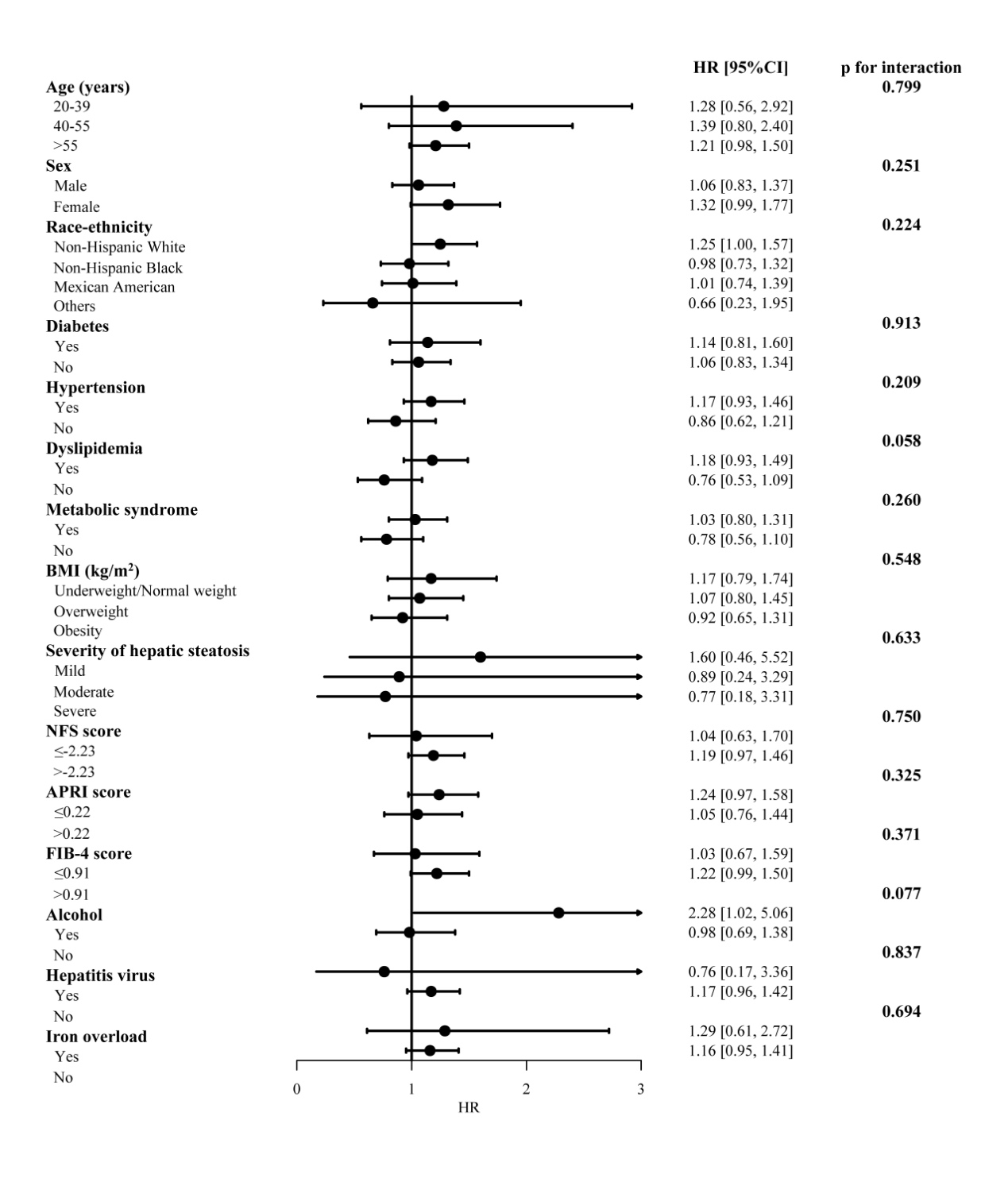 Supplementary Figure 1  Subgroup analysis for the cardiovascular mortality in participants with MAFLD. The model was adjusted by adjusted by age, sex and race-ethnicity. MAFLD, metabolic dysfunction-associated fatty liver disease, compared with non-MAFLD participants. BMI, body mass index. HR, hazard ratio. CI, confidence internal. Significance was determined as p<0.005 (Bonferroni correction applied).Supplementary Figure 2 Subgroup analysis for the neoplasm mortality in participants with MAFLD. The model was adjusted by adjusted by age, sex and race-ethnicity. MAFLD, metabolic dysfunction-associated fatty liver disease, compared with non-MAFLD participants. BMI, body mass index. HR, hazard ratio. CI, confidence internal. Significance was determined as p<0.005 (Bonferroni correction applied).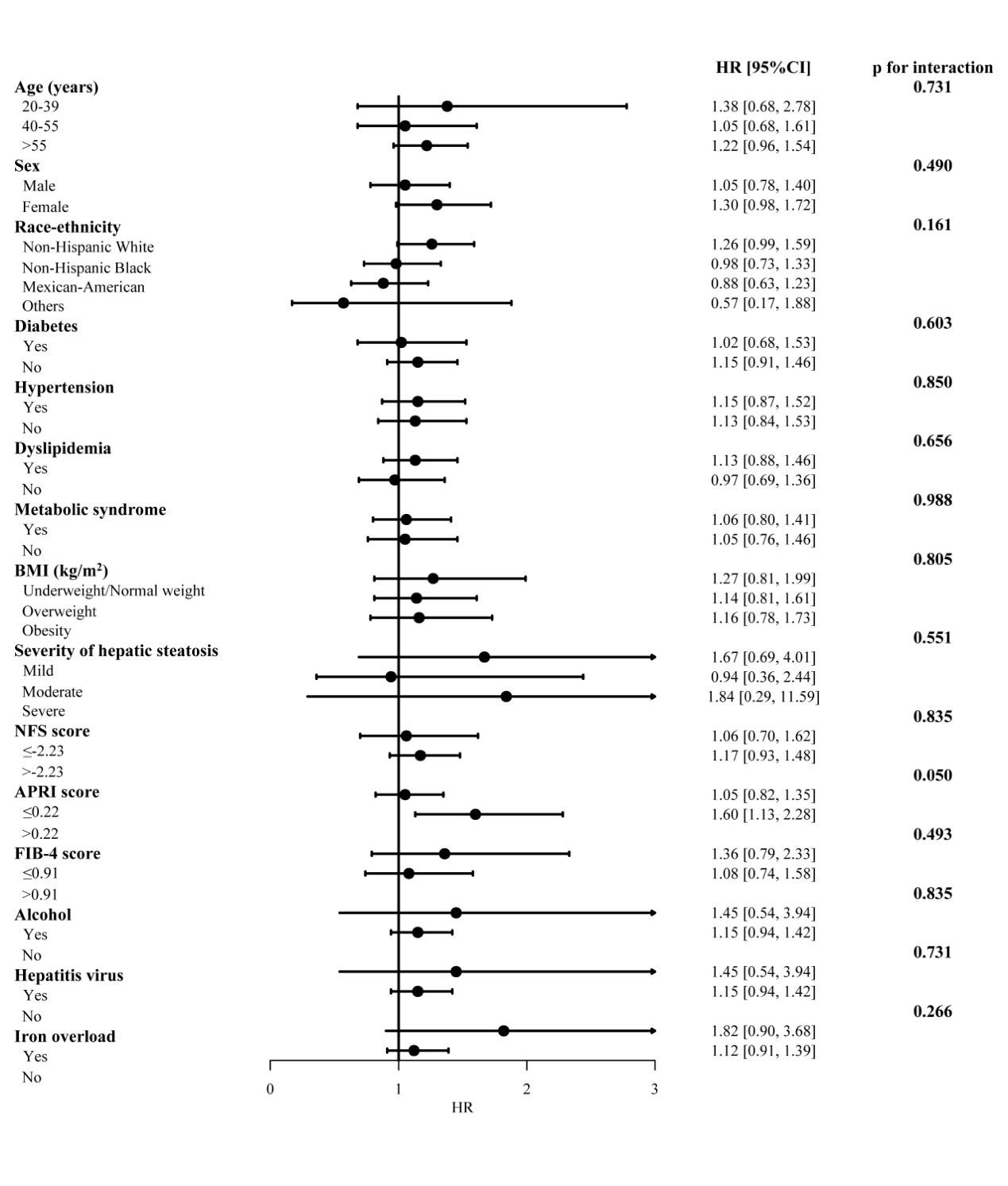 References1. Matthews DR, Hosker JP, Rudenski AS, Naylor BA, Treacher DF, Turner RC. Homeostasis model assessment: insulin resistance and β-cell function from fasting plasma glucose and insulin concentrations in man. Diabetologia. 1985;28:412–419. 2. Angulo P, Hui JM, Marchesini G, et al. The NAFLD fibrosis score: a noninvasive system that identifies liver fibrosis in patients with NAFLD. Hepatology. 2007;45:846–854. 3. Wai C-T, Greenson JK, Fontana RJ, et al. A simple noninvasive index can predict both significant fibrosis and cirrhosis in patients with chronic hepatitis C. Hepatology. 2003;38:518–526. 4. Vallet‐Pichard A, Mallet V, Nalpas B, et al. FIB‐4: an inexpensive and accurate marker of fibrosis in HCV infection. comparison with liver biopsy and fibrotest. Hepatology. 2007;46:32–36. FormulasReferencesHOMA-IRIns (mU/L) × FPG (mmol/L)/22.5  1NFS−1.675 + 0.037 × age (years) + 0.094 × BMI (kg/m2) + 1.13 × IFG/diabetes (yes = 1, no = 0) + 0.99 × AST/ALT– 0.013 × platelet (×109/L) – 0.66 × albumin (g/dL)2APRI[AST/AST (ULN)]/ platelet (×109/L)3FIB-4 (Age (years) × AST (U/L))/ ((PLT [109/L]) × (ALT (U/L))1/2)4VariablesCoefficientsAge1.0934 SBP0.1695 CRP0.1599 HbA1c0.1340 Male0.1261 FIB-40.0553 TG0.0112 ALP0.0019 Waist circumference0.0015 Fasting insulin0.0011 NFS score0.0004 